BPV model schooljaar 2019-2020Klas BG42Coach: Marij Verheugen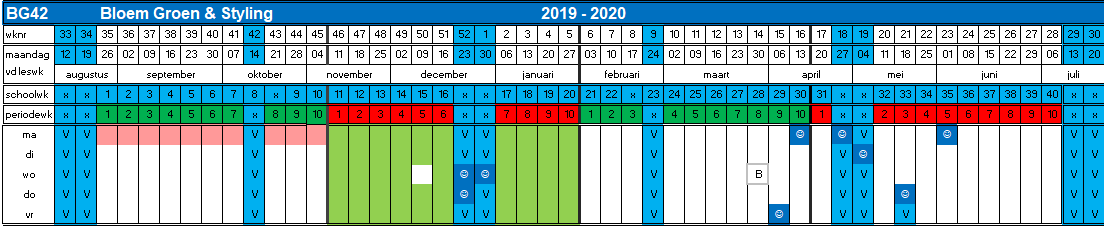 